Ejemplo de Carta Comercial

Medellín, 21 de febrero de 2012 
Señor:Secretario de EducaciónMedellín (ant)Asunto: Invitación a charlaDistinguido Doctor:Me contacto con usted para anunciarle sobre la charla que se realizará el día 28 de Febrero de 2012, a las 15 hs. en nuestro auditorio, que brindará el reconocido autor de varios libros sobre managment, el señor Tom Peters.La charla consistirá en los siguientes tópicos: "el saber escuchar", "escuchar no es oír", "¿en qué consiste escuchar?" y "saber escuchar = más productividad".Esta invitación es sólo para nuestros más exclusivos clientes, es por ello, que esperamos contar con su presencia.Cordial saludoWilson Osorio
Jefe de  Área empresarialColegio Sagrada Familia Pablo VI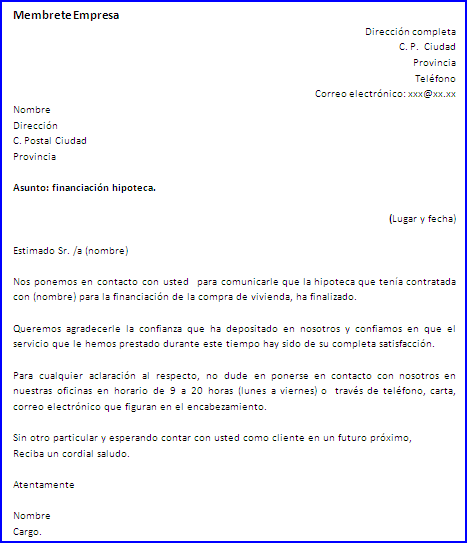 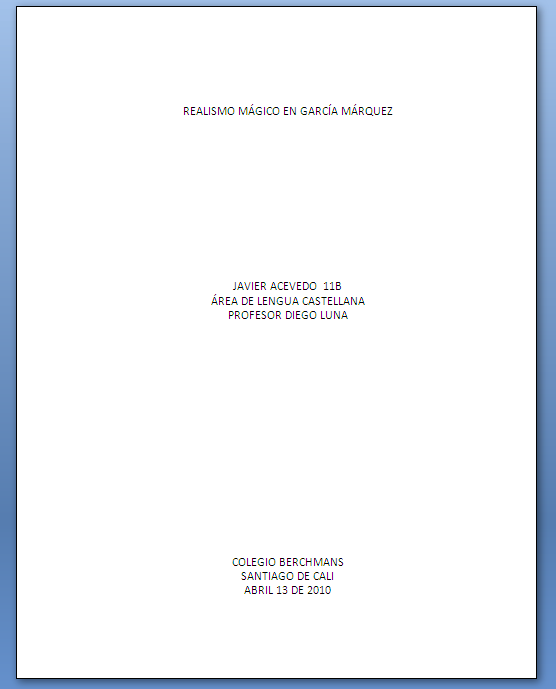 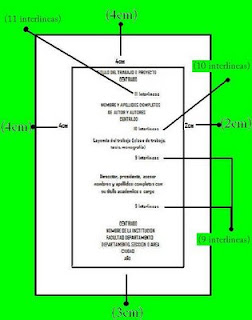 